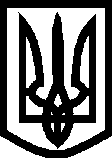 УКРАЇНА ВИКОНАВЧИЙ КОМІТЕТМЕЛІТОПОЛЬСЬКОЇ  МІСЬКОЇ  РАДИЗапорізької областіР І Ш Е Н Н Я  25.09.2020		                                                      			  № 183Про негайне відібрання дитиниТекст рішення не оприлюднюється в інтересах дитини